2012Wednesday 17th OctoberJoint meeting with the Civic Soc.‘WHOSE HERITAGE IS IT ANYWAY?’By Doreen GroveWednesday 21st November‘BERWICK’S VICTORIAN FOOD HERITAGE’By Derek SharmanWednesday 12th December‘BARMOOR CONNECTIONS’By John Ferguson2013Wednesday 16th January‘THE HISTORY OF FREEMASONRY IN BERWICK’By Steve NewmanWednesday 20th February‘NORTHUMBRIAN IDENTITY’Through MUSIC, SONG AND DANCEBy Kim Bibby-WilsonWednesday 20th March‘MEDICINES FROM THE MUD’Recent Investigations at Soutra Medieval HospitalBy Dr. Brian MoffatWednesday 17th AprilA.G.M. at 7:00 p.m.‘STRATEGIC DECISIONS AT FLODDEN’By Dr Chris Burgess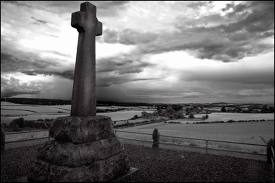 Memorial at Flodden Field